                          Мусабаева Гульсайран Усербаевна,  №35 мектеп-гимназиясының бастауыш сынып мұғалімі Атырау қаласыСан есім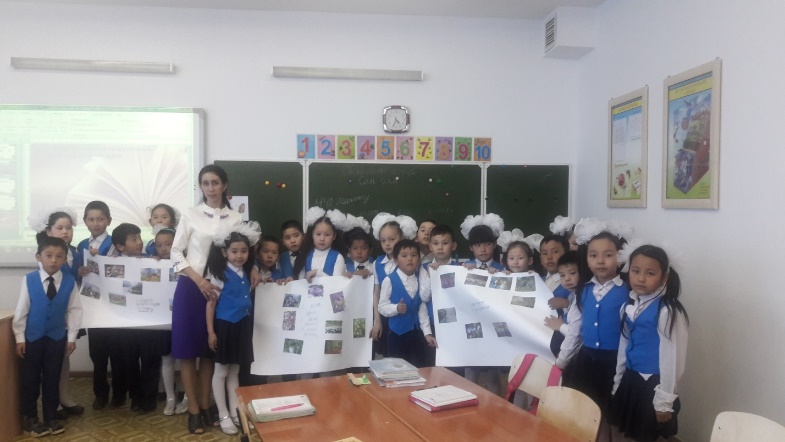 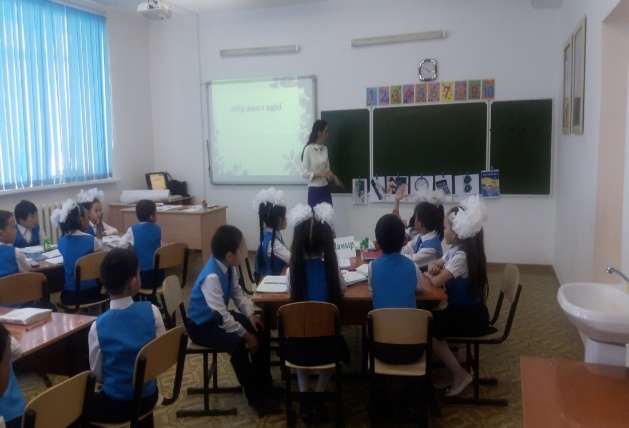 Мақсаты1. Білімділігі: Сан есімнің грамматикалық тұрғыдан сөз табы екенін ұғындыру. Олардың сөйлемдегі сөздерге қатысы мен байланысын анықтай білуге үйрету. Сұрақтар қою арқылы сөйлем ішіндегі сан есімдерді тез таба, ажырата білуге дағдыландыру.
2. Дамытушылығы: танымдық тапсырмалар, сұрақтар арқылы оқушылардың дүниетанымын, шығармашылық қабілеттерін дамыту.
3. Тәрбиелілігі: оқушыларды ұйымшылдыққа, таза, сауатты жаза білуге, адамгершілікке, тапқырлыққа тәрбиелеу.
Сабақтың түрі: жаңа сабақ
Сабақтың әдісі: сұрақ - жауап, түсіндіру, «Кір жаю», «Қарлы кесек», топтық жұмыс.
Пәнаралық байланыс: математика, дүниетану
Көрнекіліктер: бала білімін бекітуге арналған қосымша тапсырмалар топтамасы, слайд, постер, суреттер.1. Білімділігі: Сан есімнің грамматикалық тұрғыдан сөз табы екенін ұғындыру. Олардың сөйлемдегі сөздерге қатысы мен байланысын анықтай білуге үйрету. Сұрақтар қою арқылы сөйлем ішіндегі сан есімдерді тез таба, ажырата білуге дағдыландыру.
2. Дамытушылығы: танымдық тапсырмалар, сұрақтар арқылы оқушылардың дүниетанымын, шығармашылық қабілеттерін дамыту.
3. Тәрбиелілігі: оқушыларды ұйымшылдыққа, таза, сауатты жаза білуге, адамгершілікке, тапқырлыққа тәрбиелеу.
Сабақтың түрі: жаңа сабақ
Сабақтың әдісі: сұрақ - жауап, түсіндіру, «Кір жаю», «Қарлы кесек», топтық жұмыс.
Пәнаралық байланыс: математика, дүниетану
Көрнекіліктер: бала білімін бекітуге арналған қосымша тапсырмалар топтамасы, слайд, постер, суреттер.Психологиялық ахуалОйға толсын санамызБестік болсын санамыз. Баласындай бір үйдіңТату болсын арамыз.Оқушылар шеңберде жиналып, мұғаліммен бірге бүгінгі сабаққа сәттілік тілейді.Қызығушылықты ояту«Кір жаю әдісі». Сыныпты үш топқа бөлу, оқушылар таңдаған суреттерінде  жасырылған сұрақтарға жауап береді. Сұраққа жауап беру арқылы САН ЕСІМ деген сөз шығады.
І топ.
Зат есім дегеніміз не?
Зат есім қандай сұрақтарға
ІІ топ
Етістік дегеніміз не?
Етістік қандай сұрақтарға
ІІІ топ
Сын есім дегеніміз не?
Сын есім қандай сұрақтарға жауап береді?Жаңа сабаққа деген қызығушылықтары оянып, ерекше ынтамен кіріседі.Мағынаны тану Сөйлем ойлау, сұрақтар қою арқылы өздеріне берілген сөз таптарын табу.
- Екі көзің не үшін керек?- Жақсыларды көру үшін.- Екі қолың не үшін керек?- Елге көмек беру үшін? Қарамен ерекшелінген сөздерге сұрақ қой. Қай сөз табына жатады?
Сұрақтарға жауап бере отырып, жаңа сабақты тұжырымдау.
Сан есімнің ережесін еске түсіру.
Ереже
Заттың санын білдіретін сөздерді сан есімдер деп атаймыз. Неше? нешінші?
Қанша? сұрақтарына жауап береді
Кітаппен жұмыс.448-жаттығу. Оқулықтағы тапсырмаларды топтарға бөліп, орындау.Тоғыз белбеу, қос жібек,Екі мұрын, бір шүмек.I топ жұмбақты шешеді.II топ жатқа жазады.III сызбамен көрсетеді.Оқушылардан домбыра туралы мәлімет сұрау. Сөйлем ойлау, сұрақтар қою арқылы өздеріне берілген сөз таптарын табу.
- Екі көзің не үшін керек?- Жақсыларды көру үшін.- Екі қолың не үшін керек?- Елге көмек беру үшін? Қарамен ерекшелінген сөздерге сұрақ қой. Қай сөз табына жатады?
Сұрақтарға жауап бере отырып, жаңа сабақты тұжырымдау.
Сан есімнің ережесін еске түсіру.
Ереже
Заттың санын білдіретін сөздерді сан есімдер деп атаймыз. Неше? нешінші?
Қанша? сұрақтарына жауап береді
Кітаппен жұмыс.448-жаттығу. Оқулықтағы тапсырмаларды топтарға бөліп, орындау.Тоғыз белбеу, қос жібек,Екі мұрын, бір шүмек.I топ жұмбақты шешеді.II топ жатқа жазады.III сызбамен көрсетеді.Оқушылардан домбыра туралы мәлімет сұрау.Ой толғанысОйлан, топтас, талқыла.449-жаттығу. I топ ребусты шешеді.II топ сандарды жазумен жазады.III топ сәйкестендіреді.Сергіту сәті.Топтық жұмыс. Оқушылар көктем айлары туралы постерлер дайындап, қорғайды. Ойлан, топтас, талқыла.449-жаттығу. I топ ребусты шешеді.II топ сандарды жазумен жазады.III топ сәйкестендіреді.Сергіту сәті.Топтық жұмыс. Оқушылар көктем айлары туралы постерлер дайындап, қорғайды. Сабақты қорытындылау«Қарлы кесек» әдісі.«Қарлы кесек» әдісі.Кері байланыс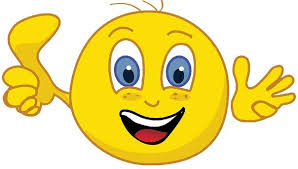 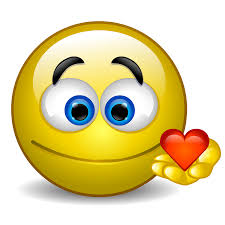 Смайликтерді өзі қалаған нұсқаға жабыстырадыҮйге тапсырмаДәптермен жұмыс. 451-жаттығу.Күнделіктеріне жазып аладыБағалауОқыту үшін бағалау және оқуды бағалауБағалау парақшасын толтырады.